Poema sobre la vidaHay que entender la vida y no vivir de falsas esperanzas y de fantasías. Pueden surgir bellas jornadas de triunfos y de victorias. Pero puede terminar en derrotas y amargura. La buena moral se que apoyar siempre en  la serenidad y en la moderación en los triunfos y serenidad en las dificultades y en las desgracias.Se puede hacer un ejercicios con seis grupos , cada uno analiza una partejilguero, cordero, garza, soldado, doncella, navegantey se sacan consecuencias para la vida del hombreCada uno de los seis grupos saca consecuencias analizando el último bloque 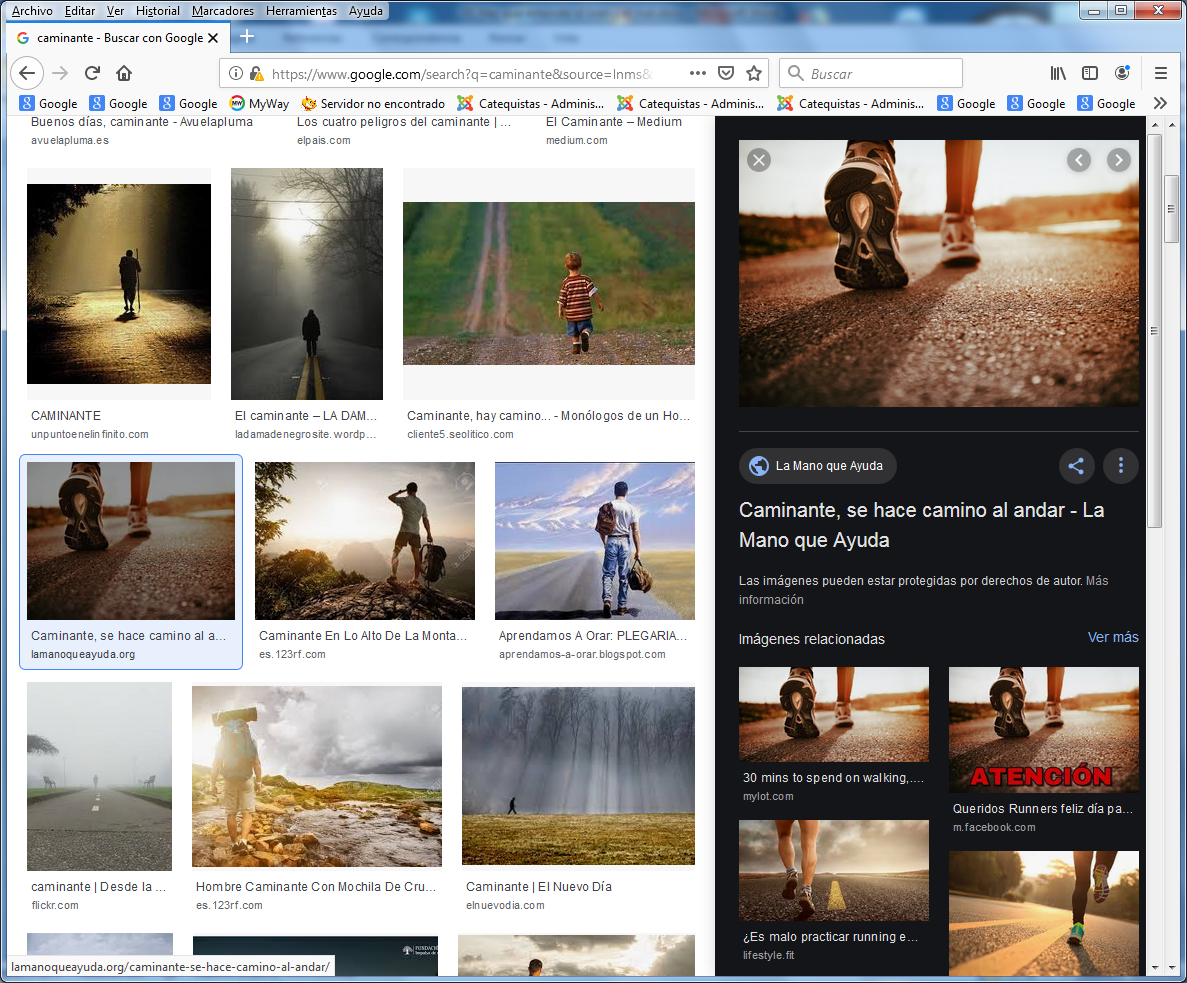 ANTONIO MIRA DE AMESCUA   (1574?-1644)C A N C I O NUfano, alegre, altivo, enamorado,rompiendo el aire el pardo jilguerillo,se sentó en los pimpollos de una haya,y con su pico de marfil nevadode su pechuelo blanco y amarillola pluma concertó pajiza y baya;y celoso se ensayaa discantar en alto contrapuntosus celos y amor junto,y al ramillo, y al prado y a las floreslibre y ufano cuenta sus amores.Mas, ¡ay!, que en este estadoel cazador cruel de astucia armado,escondido le acecha,y al tierno corazón aguda flechatira con mano esquivay envuelto en sangre en tierra lo derriba.¡Ay, vida mal lograda,retrato de mi suerte desdichada!De la custodia del amor maternoel corderillo juguetón se aleja,enamorado de la yerba y flores,y por la libertad del pasto tierno el cándido licor olvida y dejapor quien hizo a su madre mil amores:sin conocer temores,de la florida primavera bellael vario manto huellacon retozos y brincos licenciosos,y pace tallos tiernos y sabrosos.Mas, ¡ay!, que en un oterodió en la boca de un lobo carnicero,que en partes diferenteslo dividió con sus voraces dientes,y a convertirse vinoen purpúreo el dorado vellocino.¡Oh, inocencia ofendida,breve bien, caro pasto, corta vida!Rica con sus penachos y copetes,ufana y loca, con ligero vuelose remonta la gama a las estrellas,y, puliendo sus negros martinetes,procura ser allá cerca del cielola reina sola de las aves bellas;y por ser de ellasla que más altanera se remonta,ya se encubre y trasmonta,a los ojos del lince más atentosy se contempla reina de los vientos;mas, ¡ay!, que en la alta nubeel águila la vió y al cielo sube,donde con pico y garrael pecho candidísimo desgarradel bello airón que quisovolar tan alto con tan corto aviso.¡Ay, pájaro altanero,retrato de mi suerte verdadero!Al son de las belísonas trompetasy al retumbar del sonoroso parche,formó escuadrón el capitán gallardo;con relínchos, bufidos y corvetaspidió el caballo que la gente marchetrocando en paso presuroso el tardo.Sonó el clarín bastardola esperada señal de arremetida,y en batalla rompida,teniendo cierta de vencer la gloria,oyó a su gente que cantó victoria.Mas, ¡ay!, que el desconciertodel capitán bisoño y poco experto,por no observar el orden,causó en su gente general desorden,y, la ocasión perdida,el vencedor perdió victoria y vida.¡Ay, fortuna voltaria,de mis prósperos fines siempre varia!Al cristalino y mudo lisonjerola bella dama en su beldad se goza,contemplándose Venus en la tierra;y al más rebelde corazón de acerocon su vista enternece y alboroza,y es de las libertades dulce guerra;el desamor destierra de donde pone sus divinos ojos,y de ellos son despojoslos purísimos castos de Diana,y en su belleza se contempla ufana.Mas, ¡ay!, que un accidente,apenas puso el pulso intercadente,cuando cubrió de manchas,cárdenas ronchas y viruelas anchasdel bello rostro hermosoy lo trocó en horrible y asqueroso.¡Ay, beldad malograda,muerta luz, turbio sol y flor pisada!Sobre frágiles leñas, que con alasde lienzo débil de la mar son carros,el mercader surcó sus claras olas;llegó a la India y, rico de bengalas,perlas, aromas, nácares bizarros, volvió a ver las riberas españolas.Tremoló banderolas,flámulas, estandartes, gallardetes;dio premio a, los grumetes.por haber descubiertode la querida patria el dulce puerto.Mas, ¡ay!, que estaba ignotoa la experiencia y ciencia del piloto;en la barra un peñasco,donde, tocando de la nave el casco, dio a fondo, hecho mil piezas,mercader, esperanza y riqueza.¡Pobre bajel, figura del que anegó mi próspera ventura!Mi pensamiento con ligero vuelo,ufano, alegre, altivo, enamorado,sin conocer temores la memoria,se remontó, señora, hasta tu cielo,y contrastando tu desdén airado,triunfó mi amor, cantó mi fe victoria;y en la sublime gloria .de esa beldad se contempló mi alma,y el mar de amor sin calmami navecilla con su viento en popallevaba navegando a toda ropa. Mas, ay! que mí contentofue el pajarillo y corderillo exento,fue la garza altanera.,fue el capitán que la victoria espera,fue la Venus del mundo,fue la nave del piélago profundo;pues por diversos modostodos los males padecí de todos.Cancíón, ve a la columnaque sustentó mi próspera fortuna,y verás que sí entonceste pareció de mármoles y bronces,hoy es mujer; y en suma,breve bien, fácil viento, leve espuma.Amado NervoDentro de unoLa  desventura me quitó el regalo
y la serena paz de la existencia,
y sembré muchos odios; mi conciencia
clamaba sin cesar: ¡eres muy malo!
después, la dicha me libró del cieno:
un rayito de sol doró mi frente,
y sembré mucho amor, y dulcemente
clamaba mi conciencia: ¡eres muy bueno!
«¡ay! me dije, con tono de reproche,
qué menguada virtud la que me alienta
si sólo en el placer abre su broche...»
¡Hoy bendigo a jesús en la tormenta,
hoy su roto costado es mi sangrienta
guarida, en lo infinito de mi nocheAmado NervoEl torbellino»Espíritu que naufraga
en medio de un torbellino,
porque manda mi destino
que lo que no quiero haga;

»frente al empuje brutal
de mi terrible pasión,
le pregunto a mi razón
dónde están el bien y el mal;

»quién se equivoca, quién yerra;
la conciencia, que me grita:
¡Resiste!, llena de cuita,
o el titán que me echa en tierra.

»Si no es mío el movimiento
gigante que me ha vencido,
¿por qué, después de caído,
me acosa el remordimiento?

»La peña que fue de cuajo
arrancada y que se abisma,
no se pregunta a sí misma
por qué cayó tan abajo;

»mientras que yo, ¡miserable!,
si combato, soy vencido,
y si caigo, ya caído
aún me encuentro culpable,

»¡y en el fondo de mi mal,
ni el triste consuelo siento
de que mi derrumbamiento
fue necesario y fatal!»

Así, lleno de ansiedad
un hermano me decía,
y yo le oí con piedad,
pensando en la vanidad
de toda filosofía...,

Y clamé, después de oír
«¡Oh mi sabio no saber,
mi elocuente no argüir,
mi regalado sufrir,
mi ganancioso perder!»